Step 1- Extent Local Wellness Policy Complies with USDA Requirements and Compares to a Model Policy Tracking ToolRed Cloud Community Schools 2023-24Return to triennial assessment document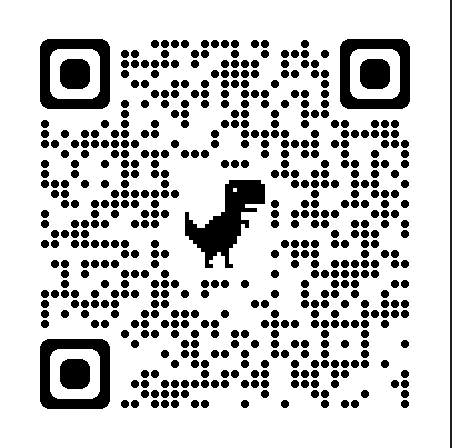 Discussion/Notes:ComponentDescriptionSelect the Tool used for model LSWP comparison, upload the assessment in your folder:If another tool was used, list it here.https://api.healthiergeneration.org/resource/2Areas of Strength: 1. USDA National School Lunch and School Breakfast nutrition standard.sAreas of Strength: 2. Beef in schools relationship with providers.Areas of Strength: 3. Renewed focus on the Wellness Policy.Opportunities for Improvement1. Promote agriculture in the food systemOpportunities for Improvement2. Continue to focus on healthy snacks and keeping sugary treats out of the school. Opportunities for Improvement3. Improve participation in our breakfast program. As a result of the comparison, was new language adopted in the LSWP?☐YesX NoIf yes, briefly describe what was adopted (include page numbers for new language if possible), Have the changes been approved by the school board?X Yes☐NoDescribe the next steps for strengthening your LSWP.We will continue to review the documents with our wellness committee each year. The goal will be to grow incrementally each year to improve student and staff wellness. 